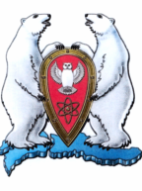 АДМИНИСТРАЦИЯ МУНИЦИПАЛЬНОГО ОБРАЗОВАНИЯ  ГОРОДСКОЙ ОКРУГ «НОВАЯ ЗЕМЛЯ»ПОСТАНОВЛЕНИЕ «23» декабря  2015 г. № 48г. Архангельск-55О внесении изменений в ведомственную целевую  программу муниципального образования «Новая Земля» «Здоровье Северян» на 2015 годВ соответствии с Бюджетным кодексом Российской Федерации, с Порядком размещения и реализации целевых программ муниципального образования городской округ «Новая Земля», утвержденным постановлением администрации муниципального образования городской округ «Новая Земля» от 28.08.2011 № 46 (в посл. редакции от 26 октября 2015 № 31), в целях уточнения финансирования мероприятий ведомственной целевой программы муниципального образования «Новая Земля» «Здоровье Северян» на 2015 год, п о с т а н о в л я ю:1. Внести следующие изменения в ведомственную целевую программу «Здоровье Северян» на 2015 год, утвержденную постановлением администрации муниципального образования городской округ «Новая Земля» от 28.10.2014 № 17, а именно: 1.1. В Паспорте программы в строке «Объемы и источники финансирования программы» в графе 2 «общий объем финансирования» цифру «1 471 000» заменить цифрой «1 470 000»;1.2. В абзаце 1 раздела 3 «Ресурсное обеспечение программы» цифру «1 471 000» заменить цифрой «1 470 000».1.3. В разделе 3 «Ресурсное обеспечение программы» в таблице «Распределение объемов финансирования программы по источникам, направлениям расходования средств и годам» в строке «всего по программе» в графе «Объем финансирования на 2015 год» цифру «1471,00»  заменить цифрой «1470,00», в строке «местный бюджет» в графе «Объем финансирования» цифру «1471,00» заменить цифрой «1470,00».1.4. В Приложении 1 «Перечень программных мероприятий ведомственной целевой программы  «Здоровье Северян»:в строке 7 «Обеспечение противовирусными препаратами в период эпидемии» в графе 5 «Объем финансирования в 2015 году» цифру «30,00» заменить цифрой «29,00»;в строке 19 «Итого по программе» в графе 5 «Объем финансирования в 2015 году» цифру «1471,00» заменить цифрой «1470,00». 1.5. В Приложении 2 «Бюджетная заявка для включения в бюджет года мероприятий ведомственной целевой программы «Здоровье Северян» на 2015 год:в строке 7 в графах 6,7 цифру «30,00» заменить цифрой «29,00».         2. Настоящее постановление опубликовать в газете «Новоземельские вести» и на официальном сайте муниципального образования городской округ «Новая Земля».3. Контроль за исполнением настоящего постановления возложить на руководителя отдела организационной, кадровой и социальной работы Холод О.М.И.о. главы муниципального образования				                    А.И. МинаевПриложение  2 к  ведомственной целевой   программе «Здоровье Северян»	БЮДЖЕТНАЯ ЗАЯВКАДЛЯ ВКЛЮЧЕНИЯ В БЮДЖЕТ ГОДА МЕРОПРИЯТИЙВЕДОМСТВЕННОЙ ЦЕЛЕВОЙ ПРОГРАММЫ"ЗДОРОВЬЕ СЕВЕРЯН"(наименование программы)№ п/пПеречень мероприятийКоды бюджетной классификацииОбъем финансирования, тыс. руб.,в т.ч. с разделением по источникам финансированияОбъем финансирования, тыс. руб.,в т.ч. с разделением по источникам финансированияОбъем финансирования, тыс. руб.,в т.ч. с разделением по источникам финансированияОбъем финансирования, тыс. руб.,в т.ч. с разделением по источникам финансирования№ п/пПеречень мероприятийКоды бюджетной классификациив 2016 финансовом годув 2016 финансовом годув финансовые годы, следующие за очередным (с разбивкой по годам)в финансовые годы, следующие за очередным (с разбивкой по годам)№ п/пПеречень мероприятийКоды бюджетной классификациипо утверж-  
денной программедля включения в бюджетв финансовые годы, следующие за очередным (с разбивкой по годам)в финансовые годы, следующие за очередным (с разбивкой по годам)№ п/пПеречень мероприятийКоды бюджетной классификациипо утверж-  
денной программедля включения в бюджет20172018Оказание материальной помощи беременным женщинам и детям дошкольного и школьного возраста, нуждающимся в лечении в специализированных лечебных учреждениях, а также оплата проезда к месту лечения и обратно10 0350,0050,0050,0050,00Обеспечение бесплатными антианемическими препаратами и витаминами беременных женщин07 0730,0030,0030,0030,00Оказание материальной помощи гражданам МО «Новая Земля», находящимся в трудной жизненной ситуации10 0375,0075,0075,0075,004.Закупка витаминов для детей07 07170,00170,00170,00170,005.Организация отдыха, оздоровления и экскурсий для детей в каникулярный период, а также оплата проезда и проживания сопровождающих07 091000,001000,001200,001200,006.Подготовка и проведение мероприятий:-День здоровья;- День без табачного дыма;- Международный день борьбы с наркоманией08 0410,0010,0010,0010,007.Обеспечение противовирусными препаратами в период эпидемии07 0730,0030,0030,0030,008.Обеспечение детей дошкольного и школьного возраста, детей-инвалидов бесплатными лекарственными средствами по рецепту врача07 0710,0010,0010,0010,009. Обеспечение бесплатным детским питанием детей до 1,5 лет07 07190,00190,00200,00200,0010. Проведение экологических смотров, конкурсов, викторин приуроченных к праздникам:- День Земли;- День Экологии08 0410,0010,0010,0010,00